					ИП КИСЕЛЕВ АГРегион: Тверская областьСегмент:МикропредприятиеВид деятельности:- деятельность гостиниц и прочих мест для временного проживания, - деятельность ресторанов и услуги по доставке продуктов питания.ИП Киселев А.Г. осуществляет свою деятельность в Старицком районе Тверской области с 2016 года. Киселев Алексей Геннадьевич является генеральным директором отеля «ОСОБНЯКЪ», пиццерии «ТиАмо», двух «Чебуречных», музея "Пекарского дела" в городе Старица Тверской области.Отель «ОСОБНЯКЪ» расположен в центре туристического города. К услугам гостей круглосуточная стойка регистрации, ресторан и терраса. На территории обустроена частная парковка.Все номера отеля «ОСОБНЯКЪ» оснащены кондиционером и телевизором с плоским экраном. В числе удобств шкаф для одежды и рабочий стол. Отелю присвоена категория: "три звезды"№ свидетельства 550015865.В пиццерии «ТиАмо»гости могут продегустировать изумительную пиццу, спагетти и греческий салат. Здесь можно заказать хороший кофе, молочные коктейли или чай. В Пиццерии есть терраса, где можно чудесно провести время на свежем воздухе. По словам посетителей, персонал здесь приветливый. В этом месте уютная атмосфера и стильный интерьер.Окунуться в 80-е, посетив кафе «Чебуречная на Советской»!Всё здесь напоминает о тех временах. Уютный зал, удобные столики. И интерьер в кафе соответствующий: на стенах вымпелы и плакаты о пользе продуктов; часы и радиоприемник — в том же стиле и духе.Как и тогда, вкус и качество предлагаемых блюд приятно порадуют. Порадует и обслуживание! Оно, кстати, современное — быстрое и качественное, а персонал вежливый и уважительный.Музей "Пекарского дела" расположен в доме купца Л. Щукина (памятник архитектуры середины 19 века), он объединил в себе историю и культуру приготовления вафель, печатных пряников, хлеба, куличей, кексов и печенья. Посетители увидят различного рода формы для выпечки начиная с 18 века: хлебопекарные печи, чугунные вафельницы, деревянные доски для печатных пряников, жестяные формы, а также фигурные ножи для теста.Согласно Постановлению главы городского поселения г.Старица
№ ______ от 13.04.2020 года«О предоставлении отсрочки арендной платы по договору нежилых зданий» № _____ от 08.08.2019 года ИП Киселеву А.Г. предоставлена поддержка в виде отсрочки арендной платы за имущество, находящееся в муниципальной собственности, до 30.06.2020 года. Сумма отсроченных платежей составила __________ руб.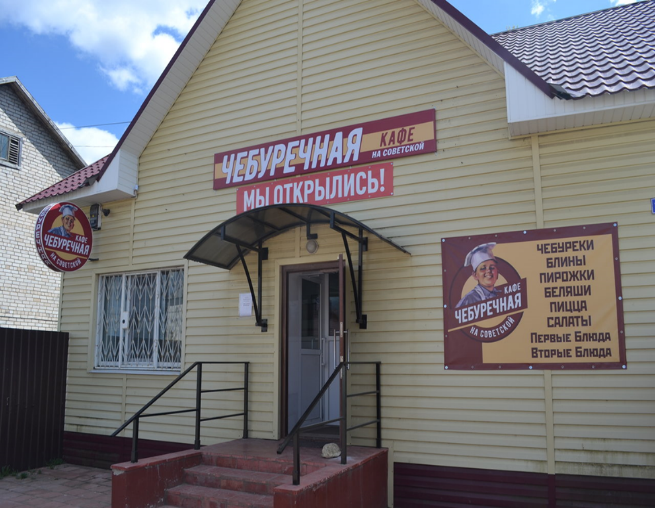 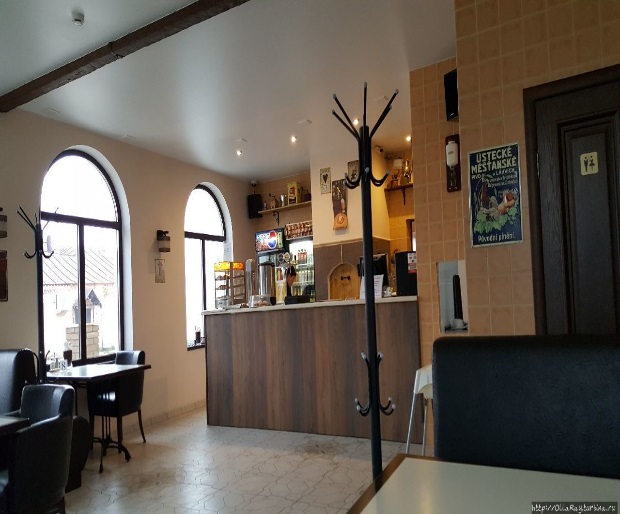 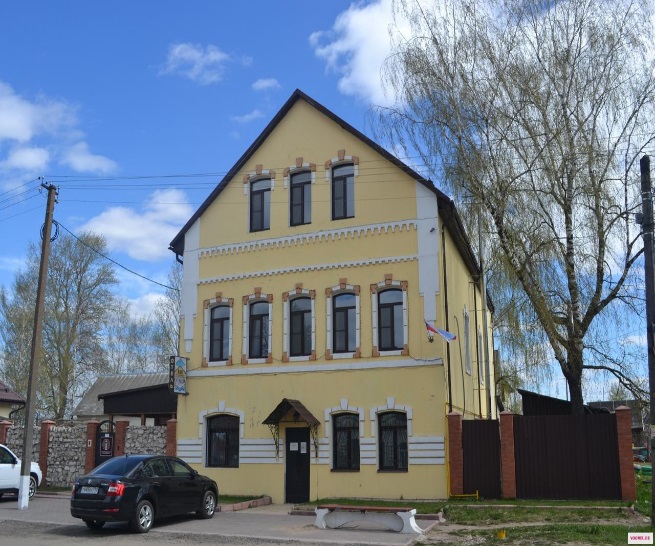 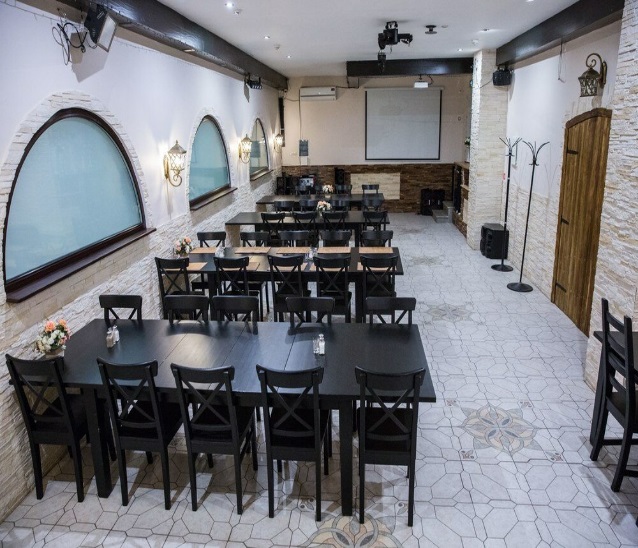 